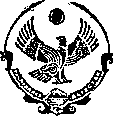 РЕСПУБЛИКА ДАГЕСТАНАДМИНИСТРАЦИИ ГО «ГОРОД КАСПИЙСК»МУНИЦИПАЛЬНОЕ БЮДЖЕТНОЕ ДОШКОЛЬНОЕ ОБРАЗОВАТЕЛЬНОЕ УЧРЕЖДЕНИЕ«ЦЕНТР РАЗВИТИЯ РЕБЕНКА - ДЕТСКИЙ САД № 23«ЛЕСНАЯ СКАЗКА»г. Каспийск, ул. Орджоникидзе 11, а     	                          	                                                  Тел.  5- 28-30                                                             Приказ №6. 1                                                                            «12»01.2019г. О Комиссии по противодействию коррупции в МБДОУ                                            « ЦРР – детский сад № 23  « Лесная сказка»В соответствии с  Федеральным законом  от 25 декабря 2008 года N 273-ФЗ "О противодействии коррупции",  в целях обеспечения единого подхода к организации и проведению работы по вопросам предупреждения и противодействия коррупции в в МБДОУ « ЦРР – детский сад № 23                         « Лесная сказка», руководствуясь Распоряжением  Администрации городского округа «город Каспийск» «О принятии мер  по предупреждению коррупции» № 223-р от 03.07.2014г,- приказываю:  1. Утвердить:     1.1.  Положение  о  Комиссии  по  противодействию  коррупции                   МБДОУ « ЦРР – детский сад № 23  « Лесная сказка» (Приложение № 1).1.2. Состав Комиссии по противодействию коррупции                                                 ( Приложение № 2).  3.  Контроль  выполнения  настоящего  приказа  оставляю за собой. Заведующий ___________________  Абачараева П.А.                                                                              Приложение № 1.ПОЛОЖЕНИЕо Комиссии по противодействию коррупции в МБДОУ « ЦРР – детский сад № 23  « Лесная сказка»   1. Общие положения 1.1. Настоящее Положение определяет порядок деятельности, задачи и компетенцию Комиссии по противодействию коррупции МБДОУ « ЦРР – детский сад № 23  « Лесная сказка» (далее — Комиссия). 1.2. Комиссия является совещательным органом, образованным в целях               повышения  эффективности применения мер по противодействию коррупции в МБДОУ « ЦРР – детский сад № 23  « Лесная сказка».1.3. Комиссия в своей деятельности руководствуется Конституцией Российской Федерации, федеральными законами, нормативными правовыми актами Президента Российской Федерации, Правительства Российской Федерации и федеральных органов исполнительной власти, законодательством  Республики Дагестан, муниципальными правовыми актами, а также настоящим Положением.    2. Основные задачи Комиссии 2.1. Разработка и координация выполнения мероприятий антикоррупционной направленности в МБДОУ « ЦРР – детский сад № 23  « Лесная сказка»,             а также анализ и оценка выполнения работ. 2.2. Подготовка предложений, направленных на реализацию мероприятий по предупреждению и профилактике коррупции, устранению причин и условий, способствующих проявлениям коррупции в МБДОУ  « ЦРР – детский сад № 23  « Лесная сказка» 3. Состав и порядок формирования Комиссии 3.1. В состав Комиссии входят председатель, заместитель председателя, секретарь и иные члены Комиссии. Персональный состав Комиссии утверждается приказом заведующей  МБДОУ « ЦРР – детский сад № 23                                      « Лесная сказка».                 3.2. Председателем Комиссии является заведующий  МБДОУ                                     « ЦРР – детский сад № 23   « Лесная сказка»  который осуществляет руководство деятельностью Комиссии и ведет ее заседания. В период отсутствия председателя Комиссии или по его поручению указанные полномочия осуществляет заместитель председателя Комиссии. 3.3. Состав Комиссии формируется из работников и руководителя МБДОУ                 « ЦРР – детский сад № 23  « Лесная сказка», ответственных за профилактику коррупционных и иных правонарушений в МБДОУ « ЦРР – детский сад № 23                                      « Лесная сказка»  и представителей общественных объединений, организаций, уставными задачами которых является участие противодействию коррупции. 3.4. Участие в работе Комиссии осуществляется на общественных началах.  4. Функции Комиссии 4.1. Контролирует и анализирует ход выполнения антикоррупционных                   мероприятий, предусмотренных планом работы по противодействию коррупции.4.2. Осуществляет оценку эффективности реализации принятых решений по вопросам противодействия коррупции.4.3. Рассматривает на заседаниях Комиссии информацию о возникновении конфликтных и иных проблемных ситуаций, свидетельствующих о                  возможном наличии признаков коррупции, организует изучение этих ситуаций с целью последующего информирования правоохранительных органов для принятия соответствующих мер.4.4. Формирует предложения по выявлению причин и условий,                       способствующих затягиванию принятия управленческих решений, и фактов коррупции в МБДОУ « ЦРР – детский сад № 23  « Лесная сказка»,                 4.5.  МБДОУ « ЦРР – детский сад № 23  « Лесная сказка»,                 подготавливает рекомендации по подготовке материалов для разработки проектов правовых актов в области противодействия коррупции.4.6. Вырабатывает рекомендации по организации мероприятий по                   просвещению руководителей и педагогических работников МБДОУ, в целях формирования у них навыков антикоррупционного поведения, а также нетерпимого отношения к коррупционным проявлениям.4.7. Рассматривает результаты антикоррупционной экспертизы проектов              нормативно-правовых актов, издаваемых МБДОУ « ЦРР – детский сад № 23  « Лесная сказка». 4.8. Содействует осуществлению общественного контроля за реализацией             государственной  антикоррупционной политики в МБДОУ « ЦРР – детский сад № 23  « Лесная сказка»,                 4.9. В пределах своей компетенции участвует в подготовке проектов                    правовых актов по вопросам противодействия коррупции.                                5. Полномочия Комиссии5.1. Комиссия имеет право: - принимать в пределах своей компетенции решения, касающиеся                организации, координации, совершенствования и оценки эффективности деятельности органов местного самоуправления по противодействию коррупции; - заслушивать на своих заседаниях руководителей подведомственных               образовательных организаций о применяемых ими мерах, направленных на исполнение решений Комиссии; - подготавливать проекты соответствующих решений Комиссии; - запрашивать и получать в установленном порядке необходимые материалы и информацию от органов местного самоуправления, органов государственной власти, правоохранительных органов, территориальных федеральных органов исполнительной власти, организаций и должностных лиц; - привлекать для участия в работе Комиссии независимых экспертов (консультантов); - передавать в установленном порядке материалы для привлечения к             дисциплинарной, административной и уголовной ответственности должностных лиц, по вине которых допущены случаи коррупции либо нарушения антикоррупционного законодательства.   6. Порядок работы Комиссии6.1 Организационно-техническое обеспечение заседаний Комиссии                 осуществляет секретарь Комиссии. 6.2. Заседания Комиссии проводятся по мере необходимости, но не реже                одного раза в квартал. В случае необходимости могут проводиться внеплановые заседания Комиссии. Заседание считается правомочным, если на нем присутствует более половины членов Комиссии. 6.3 Заседания Комиссии проводит его председатель. При временном                   отсутствии председателя Комиссии его полномочия исполняет заместитель председателя Комиссии. 6.4. Дата, повестка дня и порядок проведения очередного заседания                  определяяются председателем Комиссии в соответствии с планом работы Комиссии и с учетом предложений членов Комиссии и доводятся до членов Комиссии секретарем Комиссии. 6.5. Извещение членов Комиссии о времени, месте проведения и повестке дня заседания осуществляется не позднее, чем за пять рабочих дней до                        планируемой даты проведения заседания. 6.6. Материалы к заседанию Комиссии предоставляются членами Комиссии не позднее, чем за пять рабочих дней до даты заседания. 6.7. Предложения членов Комиссии по изменению проекта повестки дня                заседания предоставляются секретарю Комиссии не позднее, чем за три              рабочих дня до даты заседания. 6.8. При невозможности личного участия член Комиссии, ответственный за подготовку вопроса для текущего заседания Комиссии, предоставляет                     подготовленные к заседанию материалы секретарю Комиссии не позднее, чем за два дня до заседания Комиссии. 6.9. Решения Комиссии по каждому вопросу принимаются открытым                голосованием простым большинством голосов присутствующих на заседании членов Комиссии. При равенстве голосов мнение председателя Комиссии является решающим. 6.10. Решения Комиссии оформляются протоколом и подписываютсяКомиссияпо противодействию коррупции при МБДОУ « ЦРР – детский сад № 23                 « Лесная сказка»,№ п/пФИО членов комиссии1Абачараева Пайзанат АсильдеровнаПредседатель Комиссии2Эмирова Рабият ГасановнаЗам. председателя Комиссии3Абдуллаева Кизил РаджабовнаСекретарь Комиссии5Ибрагимова Гулизар ДжамалутдиновнаЧлен Комиссии6Агарзаева  Паризат ФазиловнаЧлен Комиссии (родительский комитет)